NWWAC MEETINGSGHENT 3rd July 2018; 09:00 – 18:00and4th July 2018; 09:00 – 15:30 Meeting Room - 21.04 Jacob Van ArteveldeVenue - Virginie Loveling Gebouw (VAC)Koningin Maria Hendrikaplein 70,9000 Ghent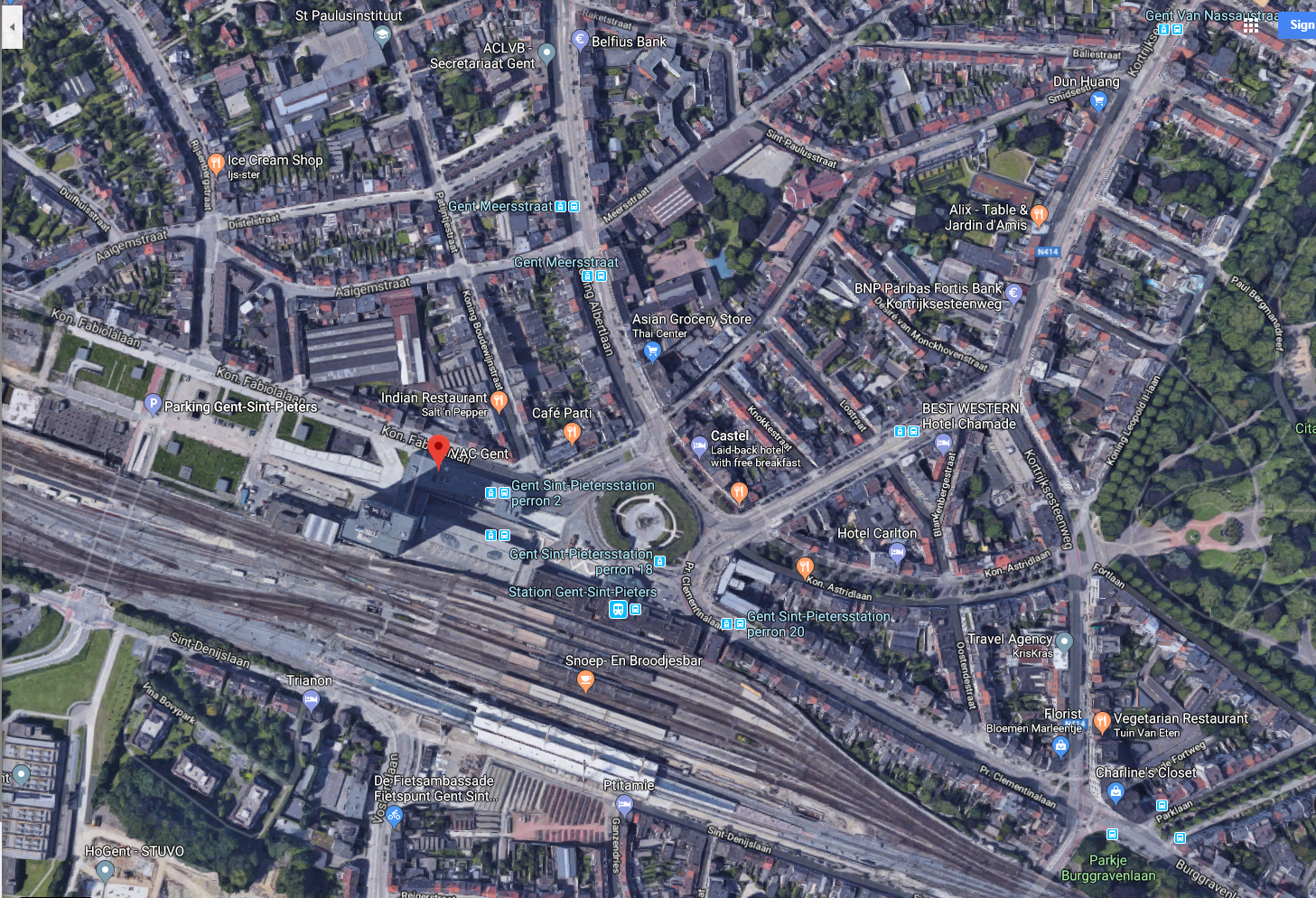 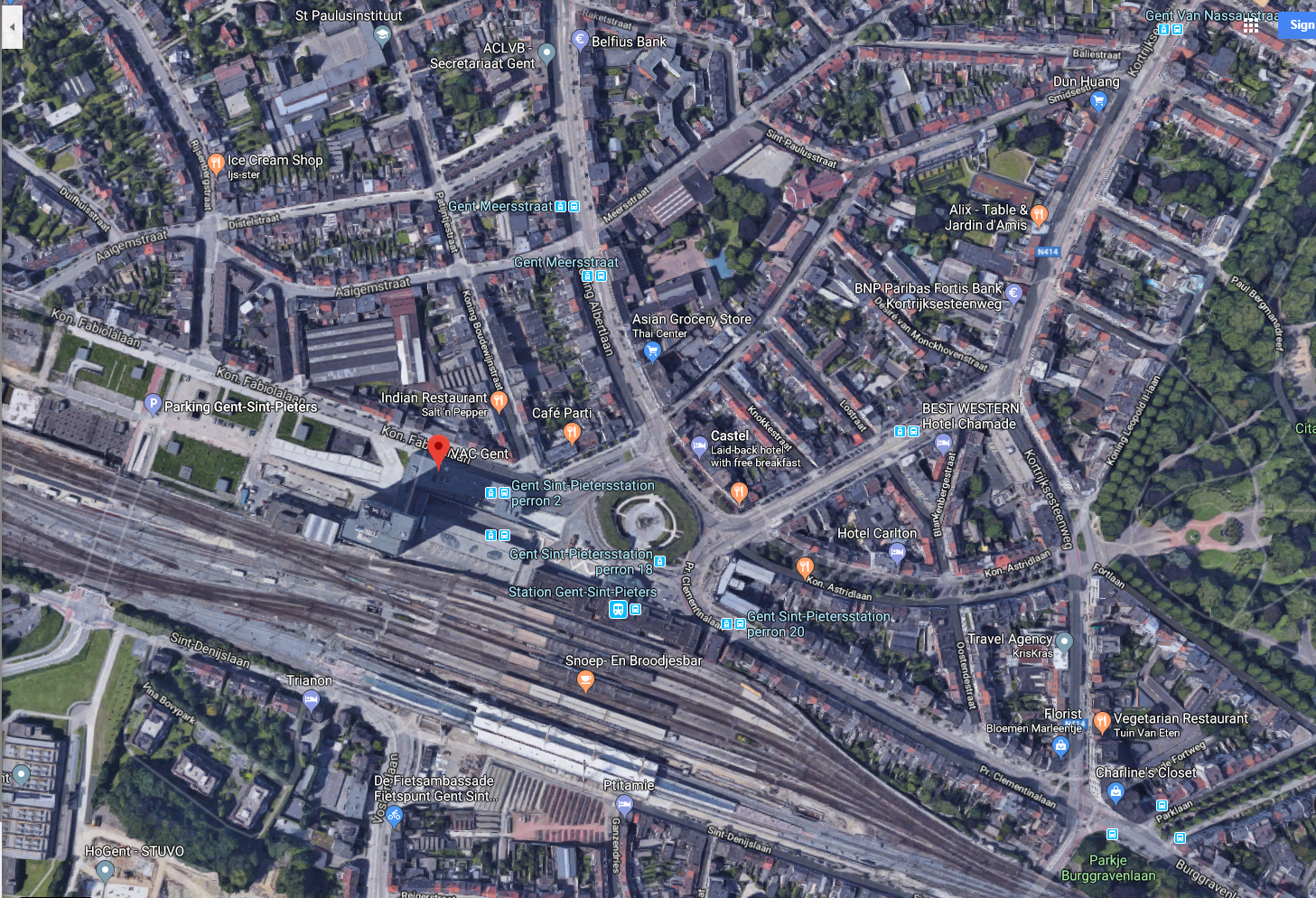 Recommended hotels within walking distance:Hotel Gent Sint Pieters ****Koninigen Maria Hendrikplein, 1, B-9000, GhentTel: 0032 9 222 6065 E-mail: nhgentsintpieters@nh-hotels.com  Hotel Chamade ***Koningen Elisabethlaan, 3, B-9000, GhentTel: 0032 9 220 1515E-mail: info@chamade.be Hotel Castel ***Koningen Maria Hendrikplein, 1, B-9000, GhentTel: 0032 9 242 0292 E-mail: info@hotelcastel.be  Hotel Carlton ***Koningen Astridlaan, 138, B-9000, GhentTel: 0032 9 222 8836E-mail: info@carltongent.be  